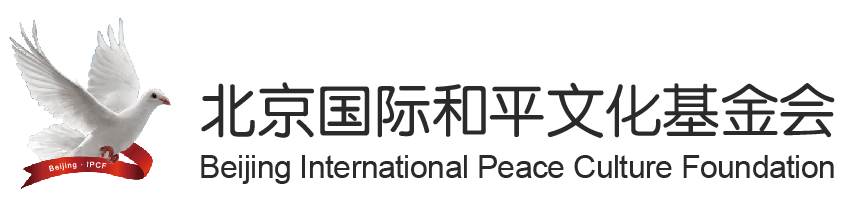 中文   English  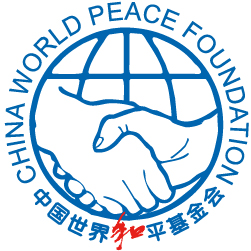 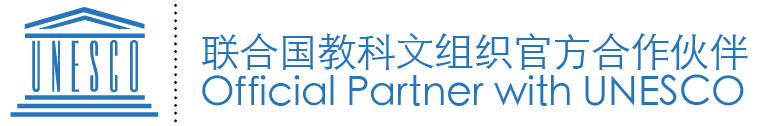 chinese NGO cooperates with UNESCO to lead a delegation of Shaolin martial arts to Africa     Source：BJIPCF     Count：12589-ROSA DALMIGLIOrdalmiglio@hotmail.comPromotion a TV Documentary at 2023 –FEBRARY 1 in  ROME INTERNATIONAL SCHOOLAFRICAN ACROBATIC STUDENTS in CHINATANZANIAN STUDENT DURING THEIR LIVES IN CHINA an UNFORGETTABLE PERIODDuration:30 minutesPRODUCER: DING WEI, LI XINEXECUTIVE producer: ZHANG LIXIAO,XIE FEI,SHU JIANPINGDIRECTOR:JIN TIEMUPRODUCED by BEIJING ZHONGRUN XINGYE ART DEVELOPMENT CO, LtdPRODUCTION SUPERVISED by CENTER of INTERNATIONAL CULTURAL EXCHANGEPRESENTED by the BUREAU for EXTERNALCULTURAL RELATIONSMINISTRY of CULTURE P.R.CHINALANGUAGES: CHINESE-ENGLISH-FRENCH-SPANISH-ARABIC-JAPANESE-RUSSIAN.-GERMAN-ITALIAN-PORTUGESE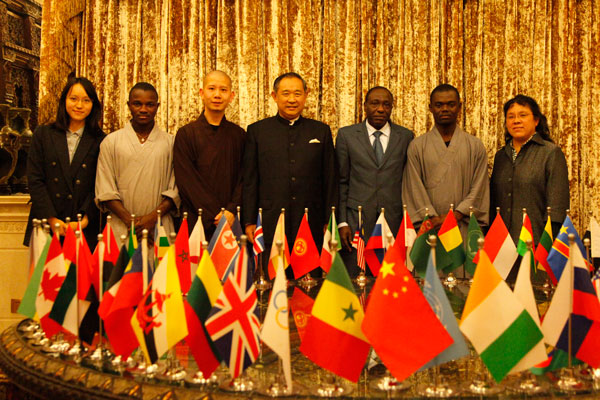 Group Photo of Ambassador of Mali,Mr. Li ruohong and the delegationevent report “ WORLD INTERFAITH HARMONY WEEK”  2023 –Febrary 1  China World Peace Foundation, Beijing International Peace Culture Foundation launched a cultural exchange program together with UNESCO: "Chinese Shaolin monks into Africa". The project aims at inculcating African youth with martial arts and self-discipline; to sensitize them about peace and non-violence in order to assume their responsibility of peace; to transmit the message of peace and reconciliation and promote the formation of an intercultural dialogue mechanism.Mali and the Ivory Coast were identified as the two destination countries, this partially because of the reality of reconstruction after turbulent conditions, and also due to the object of developing the friendly relationships with these two countries, The delegation will stay one month in Africa for this mission.Before delegation’s departure, President Li Ruohong and His Excellency Ambassador of Mali Mr. Lansina Kone exchanged ideas in Peace Garden Museum about beliefs, diplomatic etiquette, customs and security issues. It is reported that political leaders and senior government officials including the President, the Prime Minister will be meeting with the delegation. Likewise, the schedule of the delegation will be carefully arranged by UNESCO representatives and the Chinese Embassies in the two countries. 